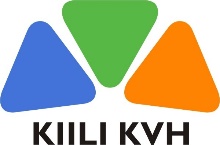 Volikiri kaasomanikele teenuslepingu sõlmimiseksKäesolevaga volitamesõlmima veevarustuse ja kanalisatsiooniteenuste lepingut kinnistule aadressigaja täitma kõiki lepingust tulenevaid kohustusi.Omanik 1Allkiri:Omanik 2Allkiri:Nimi:Isikukood:Tänav:Maja:Asukoht (linn/asula):Nimi:Isikukood:ElukohtNimi:Isikukood:Elukoht